LOCAL ECONOMIC DEVELOPMENT PLANCommunity: SISIANCountry: REPUBLIC OF ARMENIA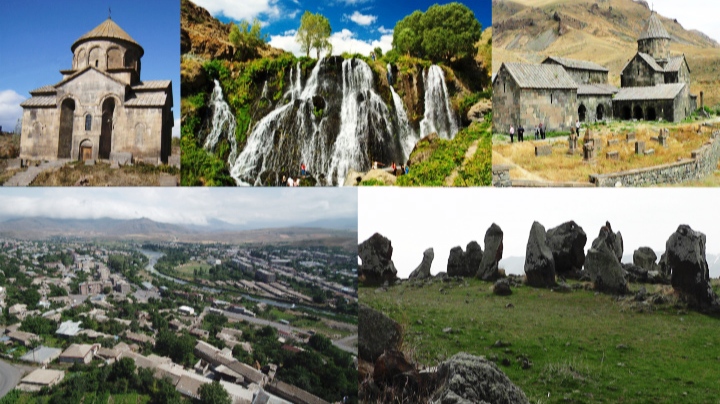 2018Preface from MayorDear fellow community members,The LEDP of Sisian multi-settlement community is a document of paramount importance setting the prospects and target directions of the Community’s economic development based on the current situation, challenges and opportunities.The goal of membership of Sisian Community of Syunik Marz of the Republic of Armenia in Mayors for Economic Growth initiative offered by the EU is to ensure economic growth in the Community in close cooperation with the private sector, international organisations and CSOs.While developing the LED Plan the existing Community resources (assets), commitments, local peculiarities, current economic and political situation of the country as well as projections for upcoming developments were taken into consideration.While defining the development strategy and priorities integrated and participatory governance model has been applied as the most effective way to achieve sustainable development.The beneficiary of this local economic growth initiative is every single resident, businessman and NGO of Sisian multi-settlement community.Dear Community members, I attach great importance to participatory governance and expect your involvement in economic development processes and governance. I am hopeful that as a result of cooperation and interaction between Community residents and local authorities it will be possible to solve the problems we face and achieve overall well-being. Regards,               	Artur Sargsyan, Community MayorFor a copy of the Plan please contact:Name: Vardan IvanyanTitle: Person in charge of LED, Deputy Community MayorAddress: 31 Sisakan, t. Sisian, Syunik Marz, ArmeniaTel.: +374 283 2 33 30Fax:E-mail: sisiancity@mail.ruURL: www.sisian.amExecutive SummaryThe Community joined Mayors for Economic Growth initiative on 30 May 2017 by Decision No 35(A) of Sisian Community Council. The goal of membership of the initiative is to create jobs and ensure economic growth by cooperating with international organisations, the private sector and civil society organisations.The current situation of Sisian Community, its strengths and weaknesses, opportunities and threats are presented in the Plan. SWOT Analysis revealed that there are favourable conditions and qualified specialists in the Community for the development of ecotourism and agriculture. Little investments are made in the Community, cooperation with the private sector is poor and the unemployment rate is high.    Community development vision is as follows: Sisian is a community with prosperous living conditions for its residents and a community with attractive business environment for the development of tourism sector and agricultural enterprises.In order to achieve this vision the following key objectives were set in the Local Economic Development Plan: ensure increase of competitive agricultural production, create advantageous business environment and ensure sustainable growth in tourism sector. An Action Plan was developed to fulfill each objective. According to the Action Plan it is envisaged to increase irrigable agricultural lands by 195 ha, improve and irrigate pastures, create an extension centre for SME’s working in the sectors of agriculture and tourism, establish recreational eco-areas and have trained tour guides in the Community.Implementation of economic growth projects in the Community is not possible by means of the local budget alone. Therefore, there are serious financial challenges for the implementation of the LEDP. For some actions of the LEDP already some arrangements with various organisations are in place. To achieve the vision set forth in the LEDP funding from the Municipality is planned and support from donor organisations, grants from international organisations are expected.List of Tables and Figures & AbbreviationsTable 1. Classification of Enterprise according to SizeTable 2. Presentational Table for Private Sector CompaniesTable 3. Assessment of Local CooperationTable 4. Growth Sectors (Sub-sectors) & their ChallengesTable 5. Access to FinanceTable 6. Private Sector Needs in Area of Land and InfrastructureTable 7. Regulatory and Institutional FrameworkTable 8A. Skills SituationTable 8B. How the Local Area is Organised to Balance Required Skills and Employment Opportunities – System AnalysisTable 9. How the Local Area is Perceived by Its CitizensTable 11. Action PlanTable 12. Internal Monitoring Plan of Actions presented in Table 11Table 13. Financing SchemeAbbreviationsRA - Republic of ArmeniaM4EG – Mayors for Economic GrowthCSO – Civil society organisationSME DNC – Small and Medium Entrepreneurship Development National CentreSWOT – Strengths, weaknesses, opportunities and threatsIT - Information technologiesCNCO - Community non-commercial organisationsMA – Municipal administrationLEDP – Local economic development planANAU- Armenian National Agrarian UniversityADF - Agriculture Development FoundationSDA – Strategic Development AgencyNGO – Non-governmental organisationINTRODUCTION TO THE PLANSisian community joined Mayors for Economic Growth initiative on 30 May 2017 by Decision No 35(A) of Sisian Community Council.Key priorities for the Community are addressing the issues of unemployment, migration and poverty reduction, hence local economic growth is a primary means for the solution to these problems. Successful economic development of the Community is only feasible with close cooperation between Community, private sector & civil society.By joining the initiative, the Community expects development and implementation of local economic development plans in accordance with the best European practice and approaches and, if successful, the Community will be a more attractive place where people will want to live, work, visit and make investments. The Community also expects to promote implementation of projects aimed at growth, development and broader employment opportunities due to Community-private sector cooperation. The LED Plan is an integral part of the five-year development program of the Community. The LED Plan has been developed with the purpose of participating in the M4EG initiative; it is not comprehensive and is not a substitute for exiting projects, it is mostly focused on the development of the private sector to boost growth, development and employment.Sisian multi-settlement community was formed pursuant to the RA Law No HO-93-N of 9 June 2017 “On making amendments in the RA Law “On administrative-territorial division of the Republic of Armenia” by merging 30 communities of Sisian region.Sisian multi-settlement community is located in Syunik Marz of the Republic of Armenia at a distance of 217 km from the capital city of Yerevan. It occupies an area of 1,234 sq km. The nearest airport is 212 km away. As of 2017 it has a population of 30,922 of which 15,854 are men and 15,068 are women, where 52% is urban population and 48% is rural. The number of working age population is 20,253. Unofficial unemployment rate is 15%. The population of Sisian Community has increased by 6% since 2010.Process of Local Economic Development Plan Development Key principles of Local Economic Development Plan development are as follows:To cooperate with the private sector and civil society organisations for the improvement of local business environment;To ensure development of the local economy by attaching importance to the participatory model of governance;To develop the economy and boost job creation by ensuring environmental sustainability.In the initial stage of the LEDP development meetings were held with representatives of the business sector, all the active NGOs of the Community, and business support organisations. Mayors for Economic Growth initiative and its goals were presented to them.After regular meetings a working group was formed which, as a result of some research and identification of sectoral issues, selected relevant sectors for development. From among the selected sectors agriculture and tourism were chosen as those having the biggest impact and ensuring involvement of many people. In a participatory environment the sequence of steps was identified. LEDP was developed and approved by the parties involved.Local Economic Analysis6.1 Analysis of Local Economic StructureIn Sisian Community the dominant share of economy belongs to electric power production; production of foodstuff and other non-metallic mineral products also has a certain share. Agriculture is developed in the Community where the main directions are cattle-breeding and growing of cereal crops and potato. The second is the sector of service provision where a big share belongs to fast food facilities, restaurants and hotels.Organisations working in the sector of trade are mainly engaged in retail business. Average 1-2 people are employed in each business. In 2015-2017 four of the retail facilities expanded with average 10-13 employees in each.Processing of basalt stone also has a significant share in the Community economy. There are 10 financial institutions active in the Community, 3 legal services, 156 retail businesses and only one business service - SME DNC. There are 4 hotels and 17 restaurants, cafes and bars. There are also 450 micro enterprises that provide various services to the population. There is a hospital with 156 staff members, as well as 6 dental clinics. The IT sector is at a middle level; there are robotics labs in schools. Two companies provide legal services and one provides notarial services. Garbage removal and waste management are well organised by 2 micro enterprises. Garbage disposal is carried out by 3 specialised trucks. Due to Community enlargement the number of garbage trucks needs to be increased for the organisation of sanitary cleaning and waste collection of the merged villages.  There is 1 high school, 15 basic schools, 15 secondary schools and 1 elementary school, 6 after-school institutions, 4 pre-schools, a branch of the ANAU, 1 college and 1 support centre in the Community.The Community has rich cultural-historical heritage. The highest waterfall of the Caucasus Minor - Shaki waterfall (18m), famous monasteries of Vorotnavank and Tanahat are located in the territory of the Community. There is also a museum of history. It is almost impossible to get information about the annual turnover and verified profit by company size. Companies avoid providing such kind of information.Table 1. Classification of Enterprise according to SizeTable 2. Presentational Table for Private Sector Companies 6.2 Local CooperationThere is no cooperation between enterprises as such. General consultations take place as necessary for the purpose of addressing a specific issue of a sector. In compliance with the RA Law “On local self-governance” by the suggestion of the Community Mayor and the decision of the Community Council a consultative body was established adjunct to the Mayor to ensure participation of community residents, small and medium-sized enterprises as well as civil society organisations in the discussions and development of the LED plan.  There is a SME DNC office in the Community. There is not a tourism development agency in the Community.The level of mutual trust is very low due to weak cooperation in the past. However, as a result of regular meetings and discussions a new quality of cooperation and environment of trust is being established.Table 3. Assessment of Local Cooperation6.3 Business-friendly, Transparent and Corruption-Free AdministrationThe economic development unit of the Municipality has no capacity to provide information and business services to small enterprises in a timely and proactive manner. It usually responds when various inquiries are made and works with the enterprises individually which creates an impression that there are “chosen” ones. Currently discussions are held in the Municipality with regard to developing an online business directory to improve communication with enterprises and provide them all with information in a timely manner. There is no other format of cooperation in the Community aimed at improvement of business environment towards business needs. In particular, new businesses are not adequately informed about potential financial resources and even about existing business unions that can be of help to them. Information about national business support and donor programmes is posted on the official website of the municipality. All the tenders announced by the Municipal Administration are published on the website and all parties concerned can participate in the opening of bids. There is a local TV media with detailed coverage of the performance and activities of the municipality.Table 4. Growth Sectors (Sub-sectors) & their Challenges6.4 Access to Finance Information about existing financial resources for business development is scarce and not always reliable. Banks and universal credit organisations of the Community lend to small enterprises. In terms of loans and consultations to start-up businesses in the Community support is provided by the SME DNC.Table 5. Access to Finance6.5 Land and InfrastructurePositive trend of business development also results in increase of demand for workspace, land and infrastructures. The Municipality exerts huge efforts in identification of all community lands and buildings and their physical conditions. Economic development and property management units work together. The main demand comes from micro enterprises and individual salespersons who want workspace with common facilities. To meet this demand the municipality has one building but the demand is higher. Office spaces are available mostly in private buildings but the prices are high and most often micro enterprises cannot afford them.  The following premises are used as workspace: non-residential premises of the first floors of multi-apartment buildings, or the apartments of the first floors with change of their operational purpose into offices or stores, or pavilions allocated and built in various parts of the Community in compliance with construction norms, and premises of former factories for proper rent.If the IT sector keeps developing at the same pace in the coming 5 years, there will be a need to set up a technology park.Table 6. Private Sector Needs in Area of Land and Infrastructure6.6 Regulatory and Institutional Framework A newly established business is not registered in the municipality and it makes cooperation difficult. There is a “single window” centre in the municipality but it doesn’t help to register a newly established business. With the purpose of supporting business development the municipality is willing to apply reduced local taxes and fees. The municipality posted an announcement on the official website on inviting all businessmen to a meeting for establishment of cooperation and presentation of pending issues for business development.Table 7. Regulatory and Institutional Framework6.7 Skills and Human Capital, Inclusiveness Workforce development is a relatively new idea in the Community. For the development of tourism in the Community, tour guides, waiters/waitresses and administrative staff at the hotels with the knowledge of foreign languages are required. The IT sector also needs qualified workforce. People who have been jobless for more than 2 years already lost any motivation to acquire a new qualification and are not actively searching for new jobs. The employment centre conducts some trainings but it is not coordinated with the private sector.Table 8A. Skills SituationTable 8B. How the Local Area is Organised to Balance Required Skills and Employment Opportunities – System Analysis6.8 External Positioning and Marketing In comparison with other communities Sisian is considered an attractive place for residence, work, visit and investments. Location of the Community is important from the perspective of development of existing businesses and attracting new ones. In the past 5 years the Municipality invested large amount of funds for the improvement of natural and physical environment and quality of life. There are more green areas and more street lights, interesting events with participation of young people are organised in summer in the central square, as well as open-air discos and outdoor movie screenings, hiking and festivals are organised.Since there is no tourism development agency in the Community, we are not able to promote the Community as a tourist destination with organisation of various events for boosting the sector.The Municipality is going to organise a forum which will enable potential investors to meet business owners and discuss the business environment and advantages of starting a business in Sisian.Nevertheless, the Community has neither a developed brand nor a community marketing strategy yet.Table 9. How the Local Area is Perceived by Its Citizens   SWOT AnalysisVision and Objectives Strategic visionThe vision outlined as a result of the implementation of this Plan: Sisian is a community with prosperous living conditions for its residents and a community with attractive business environment for the development of tourism sector and agricultural enterprises.Key objectives of the Plan are as follows:Ensure increase of competitive agricultural production;Ensure sustainable growth in tourism sector; Improve the business environment.Action PlanTable 11. Action PlanTable 12. Internal Monitoring Plan of Actions presented in Table 11Financing SchemeTable 13. Financing SchemeՀԱՎԵԼՎԱԾՆԵՐՀավելված 1. . ՏՏԶ պլանով նախատեսված գործողությունների նկարագիր1. . Մրցունակ գյուղատնտեսական մթերքների արտադրութան աճ ապահովելու նպատակով1. . Մրցունակ գյուղատնտեսական մթերքների արտադրութան աճ ապահովելու նպատակով1. . Մրցունակ գյուղատնտեսական մթերքների արտադրութան աճ ապահովելու նպատակով2. . Կայուն զբոսաշրջության աճ ապահովելու նպատակով2. . Կայուն զբոսաշրջության աճ ապահովելու նպատակով2. . Կայուն զբոսաշրջության աճ ապահովելու նպատակով2. . Կայուն զբոսաշրջության աճ ապահովելու նպատակով3. . Բիզնես միջավայրի բարելավվման նպատակով3. . Բիզնես միջավայրի բարելավվման նպատակով3. . Բիզնես միջավայրի բարելավվման նպատակովՀավելված 2․ ՏՏԶ պլանի մշակման նպատակող շահագրգիռ կառույցների հետ քննարկումների ցանկ Հավելված 3․ ՏՏԶ գործընկերության մասնակիցների ցանկԳործարարներՀյուրանոցների և հյուրատների սեփականատերերՓՄՁ ԶԱԿՍիսիանի զարգացման նախաձեռնություն Հ/ԿՏուրիզմի ոլորտի դերակատարներՖերմերներՌազմավարական զարգացման գործակալությունTitleNumber of enterprisesNumber of staffMicro (1 – 14)3092163Small (15 – 100)9180Medium (101 – 250)Large (more than 250)Type of economic activities Number & % of businesses (per classification)Number & % of businesses (per classification)Number & % of businesses (per classification)Number & % of businesses (per classification)MicroSmallMediumLargeIndustrial manufacturing664Agricultural production173Retail 1542WholesaleBusiness services (trainings, consultations, market research, PR, advertisement, printing) 1Medical services 7Legal services (notary, lawyer)3Service provision (hairdresser's, laundry, car maintenance, small repair services) 25Restaurants, cafes, bars, etc.17Hotels, B&B's, etc.41IT servicesTransportation services4Construction, development5Communication services4Creative services (design, photography, video shooting, web design, social media, event organisation)2Waste managementTourismCultural heritageetc.STRENGTHWEAKNESS1. Availability of resources for the development of agriculture1. Distance from the capital2. Ecologically clean environment2. Emigration of experienced/skilled specialistsTitle and/or Function (area/theme on which it works)Institutions/ Persons involvedAchievements(also indicate how it works – e.g. “plans”, implements projects, provides services, is permanent or ad hoc/occasional)Assessment: useful or not usefulCouncils adjunct to the Community Mayor (community development, youth and culture, agriculture and nature protection)Community Council members, specialists of corresponding sectorsPermanentUsefulEconomic development teamRepresentative of the Municipality, CSO, private sectorPlansUsefulSTRENGTHWEAKNESS1. Experienced council members adjunct to the MayorNo cooperation with the private sector2. Local economic development teamInaction of CSOs and other individuals(Growth) Sector (sub-sectors)Main challenges likely requiring business support assistanceTourismPoor state of infrastructuresAbsence of a community travel mapAgricultureLow productivity in agricultural activity due to small land plotsPoor state of irrigation networkSTRENGTHWEAKNESS1. Report on performed work, public discussion, open hearingsLack of successful businessmen2. Public discussion of economic development initiativesInactive participationInstitution/donor(including banks and other credit organisations)Potential customers / beneficiariesPreferred economic sectors/activityMinimum and maximum amount requiredRequirements(mortgage, etc.)Universalcredit organisationsSmall businessAgricultureTradeStarting from 100,000 to 10 mln AMDGuarantorMortgageBanksSmall and medium-sized businessBusiness expansion,AgricultureFrom 100,000 to 100 mln. AMDCollateralGuarantorSME DNCSmall and medium-sized businessSupport to start-up businesses1-5 mln. AMDCredit guarantees and highest margin of interest ratesSTRENGTHWEAKNESS1. Mostly all businessmen get loansHigh interest rates 2. Start-up businesses are provided support by the SME DNCExpressed private sector needs by type of infrastructure Existing Provision in this segmentIndicative future requirements (within 6 years)Public property/premises that can be developedMicro company or workshops - (with/without) shared common facilities There are rented out premisesEach business improves their workspace by their own meansThere are lands and 1 office building as public property in the Community that suit for organisation of production activitiesOffice space – (with/without) shared common facilitiesNoneNeededBusiness incubator (< 10 start-up/micro-companies; > 10 start-up/micro-companies)NoneNeeded Business/Industrial parkNoneScience/Technology parkNoneSTRENGTHWEAKNESS1. Availability of lands owned by the Community for development for public purposesNo business incubator in the Community2. A privilege granted within the authority of MA in case of a business planAgreed Regulatory ChallengesHigh/ Low Negative Impact Main public agency involved Scope for local mitigation/improvement (details)Cooperation between Municipality-Cadastre-Notary officeLowMunicipality, Cadastre, Notary officesPeople do not have to wait and the data and time are checked by phone Cooperation between the municipality and businessmenLowMunicipality, SME DNC, businessmenSector(According to Table 1)Current Skills Situation(e.g. significant/slight shortage/mismatch/ excess to demand)Projected Future Situation(e.g. significant/slight shortage/mismatch/ excess to demand)Possible Directions for ActionAgriculture, forestry, fishingSignificant shortageSignificant shortageTraining courses on the usage of innovation technologiesIndustrial manufacturingExcess to demandExcess to demandVocational trainingConstructionSignificant shortageSignificant shortageProviding higher salaries to those inclined to labour migrationTransportation, storage facility, postal and delivery servicesSignificant shortageSignificant shortageOrganisation of accommodation and food service facilitiesExcess to demandExcess to demandProcessing of agricultural productsMismatchExcess to demandTraining of specialistsStrengths in Current Ways of WorkingDegree of Importance (1-5)Weaknesses in Current Ways of WorkingDegree of Importance (1-5)Selection for a job is carried out through employment centres5No cooperation between organisations of the same sector5Job announcements in newspapers and websites5Middle-aged and older people make less use of electronic media5Trainings organised by the Employment centre5Very few people are informed about job offers made by employment centres  5Possible Improved Ways of WorkingPossible Improved Ways of WorkingPossible Improved Ways of WorkingPossible Improved Ways of WorkingCooperation between organisations of the same sector is necessary, for instance, for joint organisation of trainingsCloser cooperation between educational institutions and employers is requiredCooperation between organisations of the same sector is necessary, for instance, for joint organisation of trainingsCloser cooperation between educational institutions and employers is requiredCooperation between organisations of the same sector is necessary, for instance, for joint organisation of trainingsCloser cooperation between educational institutions and employers is requiredCooperation between organisations of the same sector is necessary, for instance, for joint organisation of trainingsCloser cooperation between educational institutions and employers is requiredCloser cooperation between the employment centre and employers is required Closer cooperation between the employment centre and employers is required Closer cooperation between the employment centre and employers is required Closer cooperation between the employment centre and employers is required Likes/Perceived Strengths in the Image we Project Externally Degree of Importance (1-5)Dislikes/Perceived Weaknesses in the Image we Project ExternallyDegree of Importance (1-5)Attractive, clean and unpolluted environment 5Disproportionate development of Community settlements3Favorable climatic conditions for tourism development5Absence of a tourism centre3Ample opportunities for the development of agricultural production5Absence of an agricultural market4Possible Actions that could easily be Considered Possible Actions that could easily be Considered Possible Actions that could easily be Considered Led byA tourism centre needs to be established. A tourism centre needs to be established. A tourism centre needs to be established. Municipality-CSORegular cultural events and festivals should be organised to advertise the Community and ensure visitor flow to the CommunityRegular cultural events and festivals should be organised to advertise the Community and ensure visitor flow to the CommunityRegular cultural events and festivals should be organised to advertise the Community and ensure visitor flow to the CommunityMunicipalityStrengthsWeaknessesEcologically clean environmentAgricultural lands, alpine pasturesEducational, cultural, medical institutionsEngineering labsPrerequisites for tourism development (attractive and rich cultural-historical heritage, natural monuments and landmarks)Financial institutionsCooperation with international organisationsDistance from Yerevan, regional centre Kapan and interstate highwayPoor cooperation between the private sector and MAUnimproved streets and pavements in some parts of the Community Poor state of intrafield roadsUnimproved irrigation networksAbsence of recreational and entertainment areasAbsence of an agricultural marketHigh unemployment rateAbsence of a business consultation centreLack of B&B’sDepreciated agricultural machineryOpportunitiesThreats (Risks)High potential of quality workforce with higher and vocational education of various specialisationsDevelopment of agriculture with introduction of modern technologiesBig markets of neighbouring countriesMany international and local development and extension initiativesLegislative regulations not beneficial for the improvement of business environment, adjustment of those regulations are beyond the local self-governmental bodies’ authorityContinuous emigration of young people and brain drainIncomparably high interest rates of loansInactivity of donor organisationsScarcity of investmentsBuilding blocksKey ObjectivesActions /Projects ideasDuration (start/finish)Partners involvedEstimated costsIn local currency (equivalent in Euro) Monitoring indicators/ Output indicators and targetsOutcomes /Result indicators and targets1. Land and Infrastructure 2. Access to Finance3. Skills and Human Capital, Inclusiveness1. Ensure increase of competitive agricultural production1.1. Rehabilitation and construction of irrigation system2019-2021Private investor170,000 EuroLength of rehabilitated water pipeline Increased surface area of irrigated landsIncrease of irrigated lands by 195 haEstablishment of 6,136 ha of new faraway pasturesSales increase of agricultural productsCreation of new jobs1. Land and Infrastructure 2. Access to Finance3. Skills and Human Capital, Inclusiveness1. Ensure increase of competitive agricultural production1.2. Improvement of 4.5 ha pastures In 3 rural communities 1,5 ha pastures will be separated where electric fences will be installed and field grasses planted2018-2020Strategic Development Agency7,000 EuroSurface area of improved pasturesIncrease of irrigated lands by 195 haEstablishment of 6,136 ha of new faraway pasturesSales increase of agricultural productsCreation of new jobs1. Land and Infrastructure 2. Access to Finance3. Skills and Human Capital, Inclusiveness1. Ensure increase of competitive agricultural production1.3. Provision of pastures with irrigation2018-2019Agriculture Development Foundation278,000 EuroSurface area of pastures provided with irrigationIncrease of irrigated lands by 195 haEstablishment of 6,136 ha of new faraway pasturesSales increase of agricultural productsCreation of new jobs1. Land and Infrastructure 2. Access to Finance3. Skills and Human Capital, Inclusiveness1. Ensure increase of competitive agricultural production1.4. Construction of a butcher’s stand2019Strategic Development Agency32,000 Euro3 stands constructed Increase of irrigated lands by 195 haEstablishment of 6,136 ha of new faraway pasturesSales increase of agricultural productsCreation of new jobs1. Access to Finance 2. Land and Infrastructure3. Skills and Human Capital, Inclusiveness2. Ensure sustainable growth in tourism sector 2.1.	Creation of recreation area in the park after K. Demirchyan in Sisian town2019-2020Territorial development foundation, EU, private sector, other donors223,000 EuroDevelopment of a recreation area of 1 haCreation of 50-70 new jobsIncrease of tourist destinationsIncrease of tourist flowIncrease of the number of tourists visiting the community with overnight stay1. Access to Finance 2. Land and Infrastructure3. Skills and Human Capital, Inclusiveness2. Ensure sustainable growth in tourism sector 2.2. Improvement of eco-recreation area (new cottages will be placed in the area adjacent to Lor village)2019-2021EU, private investor100,000 EuroEco-recreation area with the capacity of receiving 50 guestsCreation of 50-70 new jobsIncrease of tourist destinationsIncrease of tourist flowIncrease of the number of tourists visiting the community with overnight stay1. Access to Finance 2. Land and Infrastructure3. Skills and Human Capital, Inclusiveness2. Ensure sustainable growth in tourism sector 2.3. Training on eco-tourism for tour guides2019EU, private investor, other donors2,000 EuroNumber of trainings conducted - 2Number of training participants - 20Creation of 50-70 new jobsIncrease of tourist destinationsIncrease of tourist flowIncrease of the number of tourists visiting the community with overnight stay1. Access to Finance 2. Land and Infrastructure3. Skills and Human Capital, Inclusiveness2. Ensure sustainable growth in tourism sector 2.4. Establishment of a recreation area in Zorats Karer monument (parking, souvenir shop, WC)2019-2021Territorial Development Foundation400,000 EuroImproved tourist areaCreation of 50-70 new jobsIncrease of tourist destinationsIncrease of tourist flowIncrease of the number of tourists visiting the community with overnight stay1. Regulatory and Institutional Framework 2. External Positioning and Marketing3. Improvement of business environment3.1. Establishment of support and extension centre for agricultural and tourism SME’s and other actors 2019-2021EU, private investor, other donors200,000 EuroFunctioning support centreNumber of provided servicesNumber of trained staffNumber of cooperating specialistsNumber of trained SME'sNumber of website visitorsNumber of memoranda signed as a result of the business forum1. Regulatory and Institutional Framework 2. External Positioning and Marketing3. Improvement of business environment3.2. Organisation of business forums for agricultural and tourism actors2018-2019EU, private investor, other donors, MA10,000 Euro2 business forums conducted Number of forum participants - 50Number of trained SME'sNumber of website visitorsNumber of memoranda signed as a result of the business forum1. Regulatory and Institutional Framework 2. External Positioning and Marketing3. Improvement of business environment3.3. Creation of a website for the extension centre2019EU, private investor, other donors10,000 EuroWebsite of SME support centreNumber of trained SME'sNumber of website visitorsNumber of memoranda signed as a result of the business forumActions / Projects ideasDuration (start/finish)Expected results1st-6th monthsExpected results6-12th monthsExpected results12-18th monthsExpected results18-24th months1.1. Rehabilitation and construction of irrigation system2019-2021Fundraising activities are over, construction work has started32 ha irrigated area, construction of a 2 km-long irrigation system65 ha irrigated area,      construction of a 7 km-long irrigation system50 ha irrigated area,  Construction of a 6 km-long irrigation system43 ha irrigated area,   construction of a 5 km-long irrigation system1.2. Improvement of 4.5 ha pastures In 3 rural communities 1,5 ha pastures will be separated where electric fences will be installed and field grasses planted2018-20194.5 ha improved pastures1.3. Provision of pastures with irrigation2018-2019Preparation of design estimates Performance of construction work Pastures provided with irrigation in 5 villages, total 6,136 ha1.4. Construction of a butcher’s stand20191 pavilion with 3 stands constructed2.1.	Creation of recreation area in the park after K. Demirchyan in Sisian town2019-2020Preparation of design estimatesPerformance of works1 ha developed and improved recreation area with 30-50 permanent staff2.2. Improvement of eco-recreation area (new cottages will be placed in the area adjacent to Lor village)2019-2021Preparation of design estimatesPerformance of construction workPerformance of construction work2.3. Training on eco-tourism for tour guides2019Preparation works, confirmation of training participants and approval of methodology2 trainings conducted for at least 20 participants2.4. Establishment of a recreation area in Zorats Karer monument (parking, souvenir shop, WC)2019-2021Allocation of areaOrdering of design estimatesConstruction underwayOperation of the recreation area3.1. Establishment of support and extension centre for agricultural and tourism SME’s and other actors 2019-2021Allocation of area for the extension centreConstruction of the centre underwaySelection and training of specialistsDefining work principles of the CentreExtension centre working3.2. Organisation of business forums for agricultural and tourism actors2019-2020Preparation work for the business forumConducting the forumPreparation work for the business forumConducting the forum3.3. Creation of a website for the extension centre2019Ordering website design, collection of informationLaunch of the websiteActionsEstimated costsSource of financingSource of financingSource of financingSource of financingFunding gapsRemarksActionsEstimated costsLocal budgetUpper level budgetsBusinessDonors1.1. Rehabilitation and construction of irrigation system170,000 Euro5%10%85%Arrangement for 25,000 Euro is in place. Remaining sources of financing are unknown.1.2. Improvement of 4.5 ha pastures In 3 rural communities 1,5 ha pastures will be separated where electric fences will be installed and field grasses planted7,000 Euro100%Source of financing - SDA1.3. Provision of pastures with irrigation278,000 Euro5%95%Source of financing - SDA1.4. Construction of a butcher’s stand32,000 Euro40%60%Source of co-financing - SDA2.1.	Creation of recreation area in the park after K. Demirchyan in Sisian town223,000 Euro10%23%64%Source of financing - 23% by Territorial Development Foundation2.2. Improvement of eco-recreation area (new cottages will be placed in the area adjacent to Lor village)100,000 Euro100%Funding expected from donor organisations and private sector2.3. Training on eco-tourism for tour guides2,000 Euro100%Sources of financing unknown2.4. Establishment of a recreation area in Zorats Karer monument (parking, souvenir shop, WC)400,000 Euro10%90%Funded by TDF3.1. Establishment of support and extension centre for agricultural and tourism SME’s and other actors 200,000 Euro10%90%Sources of financing unknown3.2. Organisation of business forums for agricultural and tourism actors10,000 Euro100%Sources of financing unknown3.3. Creation of a website for the extension centre10,000 Euro100%Sources of financing unknownTotal1,432,000 EuroԳործողությունների նկարագրությունԳործողությունների նկարագրությունԱնվանում1.1.Ոռոգման համակարգ բարելավումԱռաջատար գործընկերՄասնակից գործընկերներՄիջազգային կազմակերպություններ, բարեգործական կազմակերպությունՄեկնարկի ամսաթիվ2019Տևողություն2 տարիԸնդհանուր գնահատված ծախս170000€Կապիտալ ծախսեր (եթե կան)170000€Այլ ծախսեր (եթե կան) -Ֆինանսավորման աղբյուրներ (եթե հայտնի են)25 000€ ֆինանասավորումը առկա է, Արդյունք (անհրաժեշտության դեպքում՝ ցուցիչներ)Վերանորոգված համակարգի ծավալը, ոռոգվող հողատարածքների ավելացվածի մակերեսըՎերջնարդյունք՝ ցուցանիշներովՈռոգվող հողատարածքների ավելացում 195 հա-ով Պլանավորված նպատակներ, որոնց իրագործմանը նպաստելու է գործողության իրականացումը1. Մրցունակ գյուղատնտեսական մթերքների արտադրության աճԳործողությանն առնչվող հիմնասյուները1.Հող և ենթակառուցվածքներ, 2.Ֆինանասական միջոցների հասանելիություն,3. Հմտություններ և մարդկային կապիտալ, ներառականությունԳործողությունների նկարագրությունԳործողությունների նկարագրությունԱնվանում1.2. 4,5 հա արոտավայրերի բարելավման պիլոտային ծրագիրԱռաջատար գործընկերՄասնակից գործընկերներՌազմավարական զարգացման գործակալությունՄեկնարկի ամսաթիվ2018Տևողություն2 տարիԸնդհանուր գնահատված ծախս7000€Կապիտալ ծախսեր (եթե կան)7000€Այլ ծախսեր (եթե կան) -Ֆինանսավորման աղբյուրներ (եթե հայտնի են)Ռազմավարական զարգացման գործակալությունԱրդյունք (անհրաժեշտության դեպքում՝ ցուցիչներ)Բարելավված արոտավայրերի մակերեսՎերջնարդյունք՝ ցուցանիշներով4.5 հա բարելավված արոտավայրՊլանավորված նպատակներ, որոնց իրագործմանը նպաստելու է գործողության իրականացումը1. Մրցունակ գյուղատնտեսական մթերքների արտադրության աճԳործողությանն առնչվող հիմնասյուները1.Հող և ենթակառուցվածքներ, 2.Ֆինանասական միջոցների հասանելիություն3. Հմտություններ և մարդկային կապիտալ, ներառականությունԳործողությունների նկարագրությունԳործողությունների նկարագրությունԱնվանում1.3.Արոտավայրերի ջրարբիացումԱռաջատար գործընկերՄասնակից գործընկերներԳյուղատնտեսության զարգացման հիմնադրամՄեկնարկի ամսաթիվ2018Տևողություն1 տարիԸնդհանուր գնահատված ծախս278000€Կապիտալ ծախսեր (եթե կան)278000€Այլ ծախսեր (եթե կան) -Ֆինանսավորման աղբյուրներ (եթե հայտնի են)ԳԶՀ և համայնքապետարանԱրդյունք (անհրաժեշտության դեպքում՝ ցուցիչներ)Ջրրբիացված արոտավայրերի մակերեսՎերջնարդյունք՝ ցուցանիշներով6136հա նոր հեռագնա արոտավայրերի ջրարբիացումՊլանավորված նպատակներ, որոնց իրագործմանը նպաստելու է գործողության իրականացումը1. Մրցունակ գյուղատնտեսական մթերքների արտադրության աճԳործողությանն առնչվող հիմնասյուները1.Հող և ենթակառուցվածքներ, 2.Ֆինանասական միջոցների հասանելիություն3. Հմտություններ և մարդկային կապիտալ, ներառականությունԳործողությունների նկարագրությունԳործողությունների նկարագրությունԱնվանում1.4.Մսի վաճառքի տաղավարի կառուցումԱռաջատար գործընկերՄասնակից գործընկերներՌազմավարական զարգացման գործակալությունՄեկնարկի ամսաթիվ2019Տևողություն1 տարիԸնդհանուր գնահատված ծախս32000€Կապիտալ ծախսեր (եթե կան)32000€Այլ ծախսեր (եթե կան) -Ֆինանսավորման աղբյուրներ (եթե հայտնի են)ՌԶԳ և համայնքապետարանԱրդյունք (անհրաժեշտության դեպքում՝ ցուցիչներ)Առկա է մեկ կառուցված տաղավար 3 վաճառքի կետովՎերջնարդյունք՝ ցուցանիշներով1.Գյուղատնտեսական ապրանքների վաճառքի աճ2.Նոր աշխատատեղերի ստեղծումՊլանավորված նպատակներ, որոնց իրագործմանը նպաստելու է գործողության իրականացումը1. Մրցունակ գյուղատնտեսական մթերքների արտադրության աճԳործողությանն առնչվող հիմնասյուները1.Հող և ենթակառուցվածքներ, 2.Ֆինանասական միջոցների հասանելիություն3. Հմտություններ և մարդկային կապիտալ, ներառականությունԳործողությունների նկարագրությունԳործողությունների նկարագրությունԱնվանում2.1. Հանգստ գորտու ստեղծումԱռաջատար գործընկերՄասնակից գործընկերներՄեկնարկի ամսաթիվ2019Տևողություն1 տարիԸնդհանուր գնահատված ծախս223000€Կապիտալ ծախսեր (եթե կան)223000€Այլ ծախսեր (եթե կան) -Ֆինանսավորման աղբյուրներ (եթե հայտնի են)Դոնոր կազմակերպությունԱրդյունք (անհրաժեշտության դեպքում՝ ցուցիչներ)Առկա է 1 հա կառուցապատված, բարեկարգված հանգստի գոտիՍտեղծվել է 30-50 կայուն աշխատատեղՎերջնարդյունք՝ ցուցանիշներով30-50 նոր աշխատատեղերի ստեղծումԶբոսաշրջային հոսքի ավելացումՊլանավորված նպատակներ, որոնց իրագործմանը նպաստելու է գործողության իրականացումը1. Կայուն զբոսաշրջության աճի ապահովման նպատակովԳործողությանն առնչվող հիմնասյուները1.Ֆինանասական միջոցների հասանելիություն2.Հող և ենթակառուցվածքներ3.Հմտություններ և մարդկային կապիտալ, ներառականությունԳործողությունների նկարագրությունԳործողությունների նկարագրությունԱնվանում2.1. Էկո հանգստի գոտու բարեկարգումԱռաջատար գործընկերՄասնակից գործընկերներՀամայնքապետարան, ՌԶԳՄեկնարկի ամսաթիվ2019Տևողություն2 տարիԸնդհանուր գնահատված ծախս100000€Կապիտալ ծախսեր (եթե կան)100000€Այլ ծախսեր (եթե կան) -Ֆինանսավորման աղբյուրներ (եթե հայտնի են)Դոնոր կազմակերպությունԱրդյունք (անհրաժեշտության դեպքում՝ ցուցիչներ)50 հյուր ընդունելու հնարավորությամբ էկո հանգստի գոտի, որտեղ աշխատում են 10 մարդՎերջնարդյունք՝ ցուցանիշներովԶբոսաշրջային հոսքի ավելացումՊլանավորված նպատակներ, որոնց իրագործմանը նպաստելու է գործողության իրականացումը1. Կայուն զբոսաշրջության աճի ապահովման նպատակովԳործողությանն առնչվող հիմնասյուները1.Ֆինանասական միջոցների հասանելիություն2.Հող և ենթակառուցվածքներ3.Հմտություններ և մարդկային կապիտալ, ներառականությունԳործողությունների նկարագրությունԳործողությունների նկարագրությունԱնվանում2.3. Էկո տուրիզմի դասընթաց գիդերի համարԱռաջատար գործընկերՄասնակից գործընկերներՄեկնարկի ամսաթիվ2019Տևողություն1 տարիԸնդհանուր գնահատված ծախս2000€Կապիտալ ծախսեր (եթե կան)Այլ ծախսեր (եթե կան) 2000€Ֆինանսավորման աղբյուրներ (եթե հայտնի են)Դոնոր կազմակերպությունԱրդյունք (անհրաժեշտության դեպքում՝ ցուցիչներ)Կազմակերպվել է 2 դասընթաց, առնվազ 20 մասնակցի համարՎերջնարդյունք՝ ցուցանիշներովԶբոսաշրջային հոսքի ավելացումՊլանավորված նպատակներ, որոնց իրագործմանը նպաստելու է գործողության իրականացումը1. Կայուն զբոսաշրջության աճի ապահովման նպատակով Գործողությանն առնչվող հիմնասյուները1.Ֆինանասական միջոցների հասանելիություն2.Հող և ենթակառուցվածքներ3.Հմտություններ և մարդկային կապիտալ, ներառականությունԳործողությունների նկարագրությունԳործողությունների նկարագրությունԱնվանում2.4. Զորաց քարեր հուշարձանի զբոսաշրջային գոտու ստեղծումԱռաջատար գործընկերՏԶՀՄասնակից գործընկերներՄեկնարկի ամսաթիվ2019Տևողություն2 տարիԸնդհանուր գնահատված ծախս400000€Կապիտալ ծախսեր (եթե կան)400000€Այլ ծախսեր (եթե կան) -Ֆինանսավորման աղբյուրներ (եթե հայտնի են)ՏԶՀ, համայնքապետարանԱրդյունք (անհրաժեշտության դեպքում՝ ցուցիչներ)Բարեկարգված զբոսաշրջային գոտու առկայությունՎերջնարդյունք՝ ցուցանիշներովԶբոսաշրջիկների թվի ավելացումՊլանավորված նպատակներ, որոնց իրագործմանը նպաստելու է գործողության իրականացումը1. Կայուն զբոսաշրջության աճի ապահովման նպատակովԳործողությանն առնչվող հիմնասյուները1.Ֆինանասական միջոցների հասանելիություն2.Հող և ենթակառուցվածքներ3.Հմտություններ և մարդկային կապիտալ, ներառականությունԳործողությունների նկարագրությունԳործողությունների նկարագրությունԱնվանում3.1. Գյուղատնտեսական ՓՄՁ-ների աջակցման և խորհրդատվական կենտրոնի հիմնումԱռաջատար գործընկերՄասնակից գործընկերներՄեկնարկի ամսաթիվ2019Տևողություն2 տարիԸնդհանուր գնահատված ծախս200000€Կապիտալ ծախսեր (եթե կան)200000€Այլ ծախսեր (եթե կան) -Ֆինանսավորման աղբյուրներ (եթե հայտնի են)Դոնոր կազմակերպություն, համայնքապետարանԱրդյունք (անհրաժեշտության դեպքում՝ ցուցիչներ)Գործող աջակցման կենտրոնՏրամադրվող ծառայությունների քանակ Վերապատրաստված աշխատակիցների քանակՀամագործակցող մասնագետների քանակՎերջնարդյունք՝ ցուցանիշներովԿայուն տնտեսական աճ տուրիզմի և գյուղատնտեսության ոլորտումՊլանավորված նպատակներ, որոնց իրագործմանը նպաստելու է գործողության իրականացումը1. Բիզնես միջավայրի բարելավվման նպատակովԳործողությանն առնչվող հիմնասյուներըԿարգավորման և ինստիտուցիոնալ շրջանակԳործողությունների նկարագրությունԳործողությունների նկարագրությունԱնվանում3.2. Բիզնես ֆորումների կազմակերպումԱռաջատար գործընկերՄասնակից գործընկերներՄեկնարկի ամսաթիվ2018Տևողություն1 տարիԸնդհանուր գնահատված ծախս10000€Կապիտալ ծախսեր (եթե կան)Այլ ծախսեր (եթե կան) 10000€Ֆինանսավորման աղբյուրներ (եթե հայտնի են)Դոնոր կազմակերպությունԱրդյունք (անհրաժեշտության դեպքում՝ ցուցիչներ)Իրականացված 2 բիզնես ֆորում, մասնակցել են 50 հոգիՎերջնարդյունք՝ ցուցանիշներովԱկտիվացել է համագործակցությունը դերակատարների միջևԱռկա են կնքված հուշագրերՊլանավորված նպատակներ, որոնց իրագործմանը նպաստելու է գործողության իրականացումը1. Բիզնես միջավայրի բարելավվման նպատակովԳործողությանն առնչվող հիմնասյուներըԿարգավորման և ինստիտուցիոնալ շրջանակԳործողությունների նկարագրությունԳործողությունների նկարագրությունԱնվանում3.3. Կենտրոնի կայքի ստեղծումԱռաջատար գործընկերՄասնակից գործընկերներՄեկնարկի ամսաթիվ2019Տևողություն1 տարիԸնդհանուր գնահատված ծախս10000€Կապիտալ ծախսեր (եթե կան)10000€Այլ ծախսեր (եթե կան) -Ֆինանսավորման աղբյուրներ (եթե հայտնի են)Դոնոր հիմնադրամԱրդյունք (անհրաժեշտության դեպքում՝ ցուցիչներ)ՓՄՁ աջակցման կենտրոնի կայքՎերջնարդյունք՝ ցուցանիշներովԻնֆորմացիայի տարածում, կայքի այցելուների քանակՊլանավորված նպատակներ, որոնց իրագործմանը նպաստելու է գործողության իրականացումը1. Բիզնես միջավայրի բարելավվման նպատակովԳործողությանն առնչվող հիմնասյուներըԿարգավորման և ինստիտուցիոնալ շրջանակՄասնակիցներըՀանդիպումների բովանդակությունըՕրըՎայրը1Սիսիանի համայնքի ղեկավարՍիսիանի համայնապետարանիՏՏԶՊ պատասխանատուՓՄՁԶԱԿ Սյունիքի Սուրեն ԽուդավերդյանԳործարարներՀյուրանոցների և հյուրատների սեփականատերերՆերկայացվել է ՏՏԶՊ պլանի կազմման նպատակները, ծանոթացվել է «Համայնքի ղեկավարներ հանուն տնտեսական զարգացման» Եվրոպական Միության նախաձեռնությանը:17.03.2018Սիսիանի համայնքապետարան